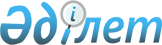 Қазақстан Республикасы Үкіметінің 2010 жылғы 14 сәуірдегі № 302 және 2010 жылғы 30 желтоқсандағы № 1467 қаулыларына өзгерістер енгізу туралыҚазақстан Республикасы Үкіметінің 2011 жылғы 23 мамырдағы № 561 Қаулысы

      Қазақстан Республикасының Үкіметі ҚАУЛЫ ЕТЕДІ: 



      1. Қазақстан Республикасы Үкіметінің кейбір шешімдеріне мынадай өзгерістер енгізілсін:



      1) «Қазақстан Республикасы Үкіметінің Қазақстан Республикасын үдемелі иңдустриялық-инновациялық дамыту жөніндегі 2010 - 2014 жылдарға арналған мемлекеттік бағдарламаны іске асыру жөніндегі іс-шаралар жоспарын бекіту туралы» Қазақстан Республикасы Үкіметінің 2010 жылғы 14 сәуірдегі № 302 қаулысында (Қазақстан Республикасының ПҮАЖ-ы, 2010 ж., № 29, 225-құжат):



      көрсетілген қаулымен бекітілген Қазақстан Республикасы Үкіметінің Қазақстан Республикасын үдемелі индустриялық-инновациялық дамыту жөніндегі 2010 - 2014 жылдарға арналған мемлекеттік бағдарламаны іске асыру жөніндегі іс-шаралар жоспарында:



      «Институционалдық қайта құру» деген 3-бөлімде:



      «Мемлекеттік бағдарламаны іске асыру жөніндегі нормативтік құқықтық базаны жетілдіру» деген 3.1-кіші бөлімде:



      реттік нөмірі 37-жолдың 2-бағанындағы «Индустриялық саясат туралы» деген сөздер «Индустриялық-инновациялық қызметті мемлекеттік қолдау туралы» деген сөздермен ауыстырылсын.



      2) «Қазақстан Республикасы Үкіметінің заң жобалау жұмыстарының 2011 жылға арналған жоспары туралы» Қазақстан Республикасы Үкіметінің 2010 жылғы 30 желтоқсандағы № 1467 қаулысында:



      көрсетілген қаулымен бекітілген Қазақстан Республикасы Үкіметінің заң жобалау жұмыстарының 2011 жылға арналған жоспарында:

      реттік нөмірі 5-жолда:

      2-баған мынадай редакцияда жазылсын:



      «Индустриялық-инновациялық қызметті мемлекеттік қолдау туралы»;



      реттік нөмірі 6-жолда:



      2-баған мынадай редакцияда жазылсын:



      «Қазақстан Республикасының кейбір заңнамалық актілеріне индустриялық-инновациялық қызметті мемлекеттік қолдау мәселелері бойынша өзгерістер мен толықтырулар енгізу туралы»;



      реттік нөмірлері 30, 31 және 32-жолдарда:



      3-бағандағы «Әділетмині» деген аббревиатура «IIМ» деген аббревиатурамен ауыстырылсын;



      7-бағандағы «Ә.Т. Аманбаев» деген сөздер «А.Ж. Күреңбеков» деген сөздермен ауыстырылсын.



      2. Осы қаулы қол қойылған күнінен бастап қолданысқа енгізіледі.

            Қазақстан Республикасының

           Премьер-Министрі                      К. Мәсімов
					© 2012. Қазақстан Республикасы Әділет министрлігінің «Қазақстан Республикасының Заңнама және құқықтық ақпарат институты» ШЖҚ РМК
				